卓球関係者 各位令和４年 6月 吉日向日市卓球協会 理事長　清水　敏行第11回 秋期向日市オープン卓球大会　要項此の度、以下の要領で｢第11回 秋期向日市オープン卓球大会｣ を開催し致します。こぞってご参加下さいます様、ご案内申し上げます。なお、コロナウイルス感染に関する蔓延防止等の解除が実施されたものの、今後、新型コロナウイルス感染拡大した場合には、大会を中止とし、協会ホームページに掲載します。記1.日時令和４年９月４日(日) 開会式： 8時40分（8時開場）2.場所向日市民体育館　（TEL 075-932-5011）3.主催向日市卓球協会4.後援(公財)向日市スポーツ文化協会 向日市教育委員会 京都新聞5.競技種目(№１)男子団体戦　(№２)女子団体戦　（選手：2～3人）1ダブルス・2シングルスによる、2点先取勝利方式（試合順序[W・S・S]）6.競技方法3～4チームの予選リーグの後、順位別決勝トーナメントを行う。参加者数や進行状況により試合方法等を変更する場合があります。7.参加費一般：2，400円　向日市卓協会員：2，100円　高校生以下：2，100円混成チーム： (協会員・高校以下と、一般の混成チーム）= 2，400円　　　　　　　　　（協会員と高校生以下の混成チーム）＝2，100円※　不明な点は、内井までお問い合わせ下さい。8.表彰一位グループ：　優勝～３位に賞状と賞品二位以下グループ：　優勝～２位に賞品9.申込締切8月14日（日）必着但し、先着順、106チームに達した時点で申し込み終了とします。10.申込先向日市卓球協会ホームページ・出場申込受付フォーム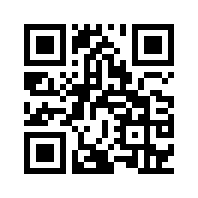 https://www.muko-tta.com/（問合せ先）　Mail： info@muko-tta.com　　※ 電話申込は受付けておりません。必ずＨＰから申し込んで下さい。※ 本年より向日市卓球協会ホームページから申込のみとなっていますのでご注意ください。※　コロナウイルス感染防止のため同封もしくはダウンロードした「健康状態申告書」は必要事項を記入の上大会当日、受付に提出してください。11.参加費納入方法当日、受付で納入（不参加の場合も納入）して下さい。12.その他試合球は「40mmプラステックボール（VICTAS）」を使用。必ずゼッケンを着用の事。13.駐車場体育館駐車場は、37台分しかありません。向日市体育館周辺の駐車場も御利用下さい。